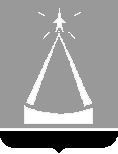 ГЛАВА  ГОРОДСКОГО  ОКРУГА  ЛЫТКАРИНО  МОСКОВСКОЙ  ОБЛАСТИПОСТАНОВЛЕНИЕ_________  № ____г.о. ЛыткариноО внесении изменений в Порядок установления выплат стимулирующего характера руководителям муниципальных учреждений физической культуры и спорта города ЛыткариноНа основании ст. 145 Трудового кодекса Российской Федерации, 
п. 29.2  Положения об оплате труда работников муниципальных учреждений физической культуры и спорта города Лыткарино, утвержденного Постановлением Главы города Лыткарино от 06.06.2012 
№ 518-п, в целях упорядочения оплаты труда руководителей муниципальных учреждений физической культуры и спорта города Лыткарино, повышения материальной заинтересованности в качестве оказываемых услуг, постановляю: 	1. Внести изменения в Порядок установления выплат стимулирующего характера руководителям муниципальных учреждений физической культуры и спорта города Лыткарино, утвержденный постановлением Главы города Лыткарино от 17.10.2012 № 898-п, изложив в новой редакции (прилагается).	2. МКУ «Комитет делам культуры, молодёжи, спорта и туризма города Лыткарино» (Кленова О.В.) обеспечить опубликование настоящего постановления в установленном порядке и размещение на официальном сайте городского округа  Лыткарино Московской области в сети «Интернет».	3. Контроль за исполнением настоящего постановления возложить                на заместителя главы Администрации городского округа  Лыткарино 
Е.В. Забойкина.                                                                                   К.А. Кравцов                                                                                              УтвержденоПостановлением главы города  Лыткарино	                                                         от 17.10.2012 № 898-п(в редакции постановленияглавы городского округа Лыткариноот____________№_____)                                                                Порядок установления выплат стимулирующего характера руководителям муниципальных учреждений физической культуры и спорта города Лыткарино1. Общие положения1.1. Настоящее Положение разработано на основании:	- статьи 145 Трудового кодекса Российской Федерации; 	- п. 29.2 Положения об оплате труда работников муниципальных учреждений физической культуры и спорта города Лыткарино, утвержденного Постановлением Главы города Лыткарино от 06.06.2012 № 518-п.1.2. Настоящий Порядок разработан с целью повышение качества труда руководителей муниципальных учреждений физической культуры и спорта, их поощрения за результаты труда, выполнение плановых заданий и хозяйственную деятельность. 1.3. Настоящий Порядок определяет условия и порядок установления выплат стимулирующего характера руководителям муниципальных учреждений физической культуры и спорта города Лыткарино, (далее – учреждения), за счет бюджетных средств и средств от приносящей доходы деятельности учреждения.  1.4. Вопросы материального стимулирования труда руководителей учреждений, включая размеры, условия и порядок установления выплат стимулирующего характера, не подлежат регулированию локальными правовыми актами учреждений. 		1.5. Все виды выплат стимулирующего характера руководителю учреждения производятся по решению главы городского округа Лыткарино с указанием размера такой выплаты. 		1.6. Выплаты стимулирующего характера руководителям учреждений осуществляются в пределах средств стимулирующей части фонда оплаты труда того учреждения, где они работают.		1.7. Стимулирующая часть фонда оплаты труда учреждения формируется за счет бюджетных средств и средств от приносящей доходы деятельности, направленных учреждением на оплату труда работников.2. Условия и порядок установления выплат стимулирующего характера руководителям учреждений физической культуры и спорта города Лыткарино		2.1. Единовременные выплаты		2.1.1. Единовременные выплаты производятся руководителям     учреждений по решению главы городского округа Лыткарино.	2.1.2. Предложения о материальном стимулировании труда руководителей учреждений главе городского округа Лыткарино вправе вносить: 	- заместитель Главы Администрации городского округа Лыткарино по направлению;	- председатель МКУ «Комитет по делам культуры, молодежи, спорта и туризма города Лыткарино».	2.1.3. В пределах экономии средств фонда оплаты труда руководителям учреждений могут осуществляться следующие виды выплат:	-  за организацию и проведение городских спортивных мероприятий;          - за достигнутые успехи в международных, российских, областных                     и районных соревнованиях;          - за развитие международного и регионального сотрудничества в области физической культуры и спорта;         - к юбилейным датам (50,55,60-летие и т.д.);  - за качество выполняемых работ;         - к профессиональным праздникам работников физической культуры и спорта.	 Размер таких выплат не может превышать 100% должностного оклада     руководителя.	2.1.4. При наличии средств от приносящей доходы деятельности, в пределах средств стимулирующей части фонда оплаты труда руководителям учреждений могут осуществляться следующие виды выплат:	- за интенсивность и высокие результаты финансово-хозяйственной деятельности;  - по итогам финансово-хозяйственной деятельности за квартал, за год.	Размер таких выплат не может превышать 3-кратного должностного оклада руководителя.По каждому учреждению ежегодно решением совета трудового коллектива определяется доля стимулирующей части фонда оплаты труда учреждения, сформированной за счет средств, полученных от приносящей доходы деятельности учреждения, направляемая на выплаты стимулирующего характера административно-управленческому персоналу учреждения, включая руководителя учреждения.	Размер указанной доли не может превышать 30 % от стимулирующей части фонда оплаты труда учреждения, сформированной за счет средств, полученных от приносящей доходы деятельности учреждения.  	  	2.1.5. Периодичность осуществления единовременных выплат стимулирующего характера руководителям учреждений не устанавливается.		2.1.6. В целях осуществления единовременных выплат стимулирующего характера руководителю учреждения на имя главы городского округа Лыткарино  представляются:		- служебная записка с предложением о поощрении руководителя и мотивированным обоснованием его поощрения (описание результатов,  достижений, итогов), подписанная лицом, указанным в подпункте  2.1.2 настоящего пункта;		- справка учреждения, подписанная бухгалтером и заверенная печатью  учреждения, содержащая:       		информацию об осуществлении  стимулирующих выплат остальным  работникам учреждения; 			расчет  размера стимулирующей выплаты, обоснованный сложившейся   экономией средств фонда оплаты труда или поступлением средств от приносящей доходы деятельности (с указанием размера стимулирующей части фонда оплаты труда учреждения, сформированной за счет средств, полученных от приносящей доходы деятельности, доли, направляемой  на выплаты АУП, и в пределах указанной доли - отдельно  руководителю учреждения);		информацию о соблюдении установленного предельного уровня соотношения среднемесячной  заработной платы руководителя и среднемесячной  заработной платы работников учреждения в случае осуществления стимулирующей выплаты руководителю;		- заверенная копия протокола совета трудового коллектива учреждения, указанного в подпункте 2.1.4 настоящего пункта (при осуществлении выплаты, предусмотренной подпунктом 2.1.4 настоящего пункта). 		2.2. Ежемесячные выплаты    		2.2.1.  Ежемесячные выплаты стимулирующего характера  устанавливаются руководителю учреждения за достижение определенных трудовым договором показателей качества и результативности труда руководителей учреждений. 		2.2.2. 	Ежемесячные выплаты устанавливаются  руководителям      учреждений по итогам прошедшего отчетного периода на основе мониторинга их профессиональной деятельности с учетом результатов деятельности учреждения.2.2.3.  Мониторинг профессиональной деятельности  руководителей учреждений проводится 1 раз по итогам прошедшего календарного года на основе оценки критериев и показателей качества и результативности труда руководителей учреждений (приводятся в Приложении).		2.2.4.  Ежемесячные выплаты руководителям осуществляются в пределах средств стимулирующей части фонда оплаты труда того учреждения, где они работают.		2.2.5.  Доля стимулирующей части фонда оплаты труда, сформированной за счет средств местного бюджета, направляемая на ежемесячные выплаты стимулирующего характера руководителю учреждения, составляет 30%.2.2.6. Распределение стимулирующей части фонда оплаты труда руководителей учреждений производится по результатам отчетного периода с учетом критериев и показателей качества, указанных в подпункте 2.2.3 настоящего пункта.  2.2.7.  Мониторинг профессиональной деятельности руководителей учреждений осуществляет Комиссия по оценке результативности труда руководителей муниципальных учреждений физической культуры и спорта города Лыткарино (далее – Комиссия).2.2.8. Руководители учреждений представляют в Комиссию документы и материалы, характеризующие качество и результативность их профессиональной деятельности.2.2.9. Комиссия производит подсчет баллов за отчетный период по максимально возможному количеству критериев и показателей для каждого руководителя учреждения. Минимальное количество баллов для установления выплат стимулирующего характера составляет 30 баллов.2.2.10. По результатам мониторинга профессиональной деятельности руководителей учреждений по утвержденным критериям и показателям подсчитывается сумма баллов, полученных всеми руководителями учреждений (общая сумма баллов).  Размер централизованной стимулирующей части фонда оплаты труда руководителей учреждений, запланированной на текущий финансовый год, делится на общую сумму баллов с целью получения денежного веса (в рублях) каждого балла.Этот показатель (денежный вес) умножается на сумму баллов каждого руководителя учреждения. В результате получается размер стимулирующих выплат для каждого руководителя муниципального учреждения. 		2.2.11. Ежемесячные стимулирующие выплаты осуществляются с  января  по декабрь текущего финансового года в размере, рассчитанном в соответствии с пунктом 2.2.12 настоящего Порядка, на основании постановления главы городского округа Лыткарино.2.2.14. Ежемесячные выплаты руководителям учреждений выплачиваются в сроки, установленные для выплаты заработной платы, в пределах выделенных денежных средств, предусмотренных на стимулирующие выплаты руководителям учреждений.		2.2.15. Размер ежемесячных выплат стимулирующего характера руководителям учреждений за счет бюджетных ассигнований устанавливается до 1,5 кратного размера его должностного оклада.3. Иные вопросы осуществления стимулирующих выплат		3.1. При начислении всех видов выплат стимулирующего характера руководителям муниципальных учреждений физической культуры и спорта, учитывается установленный предельный уровень соотношения средней заработной платы руководителя и средней заработной платы работников учреждения. 		3.2. Выплаты стимулирующего характера руководителю учреждения производятся при условии осуществления таких выплат остальным работникам в соответствии с порядком, действующим в учреждении.		3.3.  Отпуск руководителю учреждения оплачивается исходя из средней заработной платы, в которой учтены стимулирующие выплаты. 		3.4. Руководителям учреждений, имеющим дисциплинарные взыскания, выплаты стимулирующего характера не производятся за месяц (квартал), в котором применялось дисциплинарное взыскание.3.5. Вновь назначенным руководителям до истечения отчетного периода сохраняется действовавший до назначения нового руководителя размер ежемесячных выплат стимулирующего характера. 	При создании нового муниципального учреждения, а также в иных случаях, когда невозможно произвести расчет размера ежемесячных выплат стимулирующего характера руководителю (капитальный ремонт, строительство, реорганизация учреждения), ежемесячные выплаты стимулирующего характера руководителю учреждения устанавливаются постановлением главы  городского округа Лыткарино в размере, определяемом Комиссией, исходя из плановых значений показателей деятельности учреждения.Приложение к Порядкуустановления выплат стимулирующего характера руководителям муниципальных учреждений физической культуры и спорта города ЛыткариноКритерии и показатели качества и результативности труда руководителей муниципальных учреждений физической культуры и спорта города Лыткарино№п/пКритерииПоказателиШкалаПримечаниеИсточник получения информацииВыполнение1.Качество услуг учреждения Осуществление спортивной подготовки по видам спорта (выполнение муниципального задания)0-5100% - 5 баллов96% - 99% - 4 балла91 - 95% - 3 балла81 - 90% - 2 балла70 - 80% - 1 баллдо 69 % - 0 балловОтчет о выполнении Муниципального задания.1.Качество услуг учреждения Обеспечение участия лиц, проходящих спортивную подготовку, в спортивных соревнованиях различного уровня (выполнение муниципального задания)0-5100% - 5 баллов96% - 99% - 4 балла91 - 95% - 3 балла81 - 90% - 2 балла70 - 80% - 1 баллдо 69 % - 0 балловОтчет о выполнении Муниципального задания1.Качество услуг учреждения Наличие двух и более отделений по видам спорта 0-1Менее 2 отделений – 0 баллов2 и более отделений – 1 баллОтчет учреждения1.Качество услуг учреждения Количество спортсменов, зачисленных на этап СС 0-6Свыше 10 – 6 балловот 6 до 10 - 4 баллаот 1 до 5 - 2 баллаОтсутствуют - 0 балловОтчет учреждения1.Качество услуг учреждения Количество спортсменов, зачисленных на этап ВСМ0-6Свыше 6 – 6 балловот 4 до 6 - 4 баллаот 1 до 3 - 2 баллаОтсутствуют - 0 балловОтчет учреждения 1.Качество услуг учреждения Доля спортсменов учреждения, участвующих в соревнованиях, мероприятиях различных уровней, от общего количества спортсменов  0-8Участие в (во): Международных – от 10% - 8 баллов; Международных – до 10% - 6 баллов; Всероссийских – от 20% - 4 балла;Всероссийских – до 20% - 2 балла;Не принимают участие – 0 балловОтчет учреждения1.Качество услуг учреждения Доля спортсменов учреждения, участвующих в соревнованиях, мероприятиях различных уровней, от общего количества спортсменов 0-4Участие в: Областных – от 50% - 4 балла;  Областных – до 50% - 3 балла;Городских – от 70 % - 2 балла;Городских – до 70 % - 1 балл;Не принимают участие – 0 балловОтчет учреждения1.Качество услуг учреждения Организация соревнований, мероприятий различных уровней0-3Организация соревнований, мероприятий:областного уровня – 3 балла;зонального уровня – 2 балла;городского уровня (в т.ч. с привлечением иногородних участников) – 1 балл;не организовывали – 0 балловОтчет учреждения1.Качество услуг учреждения Проведение соревнований, мероприятий различных уровней (предоставление базы)0-3Проведение соревнований, мероприятий:областного уровня – 3 баллазонального уровня – 2 баллагородского уровня (в т.ч. с привлечением иногородних участников) – 1 балл;не проводили – 0 балловОтчет учреждения1.Качество услуг учреждения Процент спортсменов, получивших/подтвердивших массовые спортивные разряды/звания за отчетный период, от общей численности спортсменов.0-5Отсутствуют - 0 балловДо 10%  - 1 баллОт 10% до 30% - 2 балла30% и более – 3 баллаЗа каждого МС прибавляется 1 баллОтчет учреждения1.Качество услуг учреждения Процент спортсменов, получивших/подтвердивших звание КМС за отчетный период, от общей численности спортсменов.0-6Отсутствуют - 0 баллов1 %  - 2 баллаОт 2% до 4% - 4 баллаСвыше 5% – 6 балловОтчет учреждения1.Качество услуг учреждения Процент спортсменов - победителей и призеров  в официальных Всероссийских и Областных спортивных соревнованиях, включенных в ЕКП Минспорта РФ и МО, от общей численности спортсменов 0-6Отсутствуют - 0 балловДо 10% - 2 баллаОт 10% до 30%- 4 балла30% и более – 6 балловОтчет учреждения1.Качество услуг учреждения Количество спортсменов и тренеров, включенных в резервный и основной состав спортивных сборных команд Московской области и спортивных сборных команд Российской Федерации, от общей численности0-6Отсутствуют - 0 балловДо 3 - 2 баллаОт 3 до 6 - 4 баллаболее 6 – 6 балловОтчет учреждения1.Качество услуг учреждения Поступление спортсменов учреждения в профильные высшие учебные заведения 0-6Более 3 – 6 балловОт 1 до 3 - 3 балла Нет поступления – 0 балловОтчет учреждения1.Качество услуг учреждения Обеспечение работы официального сайта учреждения0-3Своевременное обновление информации:- размещение анонсов мероприятий (в соответствии с планом) – 1 балл;- не размещение анонсов мероприятий (в соответствии с планом) – 0 баллов;- размещение отчетов о проведении мероприятия с фотографиями – 1 балл;- не размещение отчетов о проведении мероприятия с фотографиями – 0 баллов;- размещение информации о деятельности учреждения – 1 балл;- не размещение информации о деятельности учреждения – 0 баллов1.Отчет учреждения.2.Справка МКУ «Комитет по делам культуры, молодежи, спорта и туризма города Лыткарино».2.Кадровое обеспечениеПроцент тренеров, имеющих высшее профильное профессиональное образование, от общего количества работающих тренеров0-3До 50 % - 0 балловОт 50 до 70 % - 1 баллОт 71 до 99 % - 2 балла100% - 3 баллаОтчет учрежденияПроцент работников, прошедших профессиональную переподготовку и повышение квалификации от общей численности работников0-5От 1 до 5% - 1 баллОт 5 до 10 % - 2 баллаОт 10 до 15% - 3 баллаОт 15 до 20 % - 4 балла20% и более - 5 балловОтчет учреждения3.Эффективность управленческой деятельностиПроцент тренеров, имеющих первую квалификационную категорию, от общей численности тренеров0-3До 30 % - 1 баллОт 30 до 70 % - 2 баллаСвыше 70 % - 3 баллаОтчет учрежденияПроцент тренеров, имеющих высшую квалификационную категорию, от общей численности тренеров 0-4До 20 % - 1 баллОт 20 до 60 % - 2 баллаСвыше 60 % - 4 баллаОтчет учрежденияОтсутствие обоснованных обращений (жалоб) граждан0-2Отсутствие обоснованных обращений (жалоб) - 2 балла; Наличие  обоснованных      обращений (жалоб) граждан - 0  баллов.1.Отчет учреждения.2.Справка МКУ «Комитет по делам культуры, молодежи, спорта и туризма города Лыткарино».Исполнительская дисциплина (качественное ведение документации учреждения; своевременное, достоверное и качественное предоставление в МКУ «Комитет по делам культуры, молодежи, спорта и туризма города Лыткарино» отчетов, сведений и пр.; выполнение распоряжений и поручений Главы г.о. Лыткарино и МКУ «Комитет по делам культуры, молодежи, спорта и туризма города Лыткарино»)0-2Исполнительская дисциплина соблюдается – 2 балла;Исполнительская дисциплина не соблюдается – 0 баллов.Информация МКУ «Комитет по делам культуры, молодежи, спорта и туризма города Лыткарино»4.Критерии по финансово-экономической деятельности, исполнительской деятельности учрежденияОбъем финансовых средств от платных услуг и иной приносящей доход деятельности0-4Увеличение объема финансовых средств по сравнению с прошлым финансовым годом до 10% – 1 баллУвеличение объема финансовых средств по сравнению с прошлым финансовым годом  от 10 до 20% – 3 баллаУвеличение объема финансовых средств по сравнению с прошлым финансовым годом 20% и более – 4 баллаОбъем финансовых средств  не изменился по сравнению с прошлым финансовым годом – 0 балловРабота не проводится по данному направлению – минус 1 баллИнформация учреждения с предоставлением подтверждающих документовПривлечение внебюджетных средств (в том числе за счет получения грантов, привлечения спонсорских средств, средств от  платных услуг) 0-3В объеме более 1 % от плана финансово-хозяйственной деятельности (за исключением ФОТ) – 3 баллаВ объеме до 1 % от плана финансово-хозяйственной деятельности (за исключением ФОТ) – 1 баллОтсутствуют - 0 балловИнформация учреждения с предоставлением подтверждающих документовНаличие задолженности по налогам и сборам*Минус 2 баллаИнформация учреждения, отчетСвоевременное размещение информации об учреждении на сайте bus.gov.ru.0-1Своевременное размещение – 1 балл;Несвоевременное размещение – 0 баллов. Справка Финансового управления г. ЛыткариноНаличие предписаний контролирующих органов по результатам проверок финансово- хозяйственной деятельности, нарушений требований пожарной безопасности, охраны труда*Минус 4 баллаИнформация учреждения, отчетИтого100